					Course Descriptor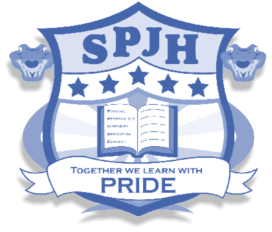 					English Language Arts					Grade 8					September 2015Curriculum OverviewThe grade eight English Language Arts curriculum focuses on the experience, study, and appreciation of language, literature, media, and communication. Students are provided diverse opportunities in relevant contexts using six language processes (speaking and listening, reading and viewing, and writing and representing). These processes are taught using an integrated approach that considers individual students’ prior experiences with language as well as their individual learning needs. Learning ResourcesStudents will have access to the following resources:Nelson Literacy 8 student textbook (hardcover)Nelson Literacy 8 Homegrown student textbook (softcover)Nelson Literacy 8 student access code (to access the Nelson Literacy 8 digital platform)Classroom set of dictionaries and thesauriA variety of novels for independent study, in-depth (class) study, and read aloud studyStudents should have the following materials to help with their daily organization:NotebookLoose leafDuo tang folder with loose leaf (for journal writing)Pencils and pensEraserRulerColouring pencilsStudents are required to bring to class daily their binder/notebook, journal, and textbook(s).We recommend students with smartphones use the free Merriam-Webster Dictionary app.Assessment:             Language Arts Outcome Strand			              Total ValueExpectations for Students:ALL work shall be attempted (except for modified programming) and legible for examination by teachers.Plagiarism is unacceptable and it will carry consequences aligned with the District’s evaluation policy.Slang and inappropriate language will not be accepted in student work. English Language Arts Webpage:Students and their families are encouraged to visit our webpage (accessible via the school’s website http://www.spjh.k12.nf.ca/). Our webpage is intended to support children and their families from home. Families are encouraged to contact their child’s English Language Arts teacher for further inquiries. Writing and Representing OutcomesProcess writing (3 pieces)Journal writing (minimum 10)Other writing and representing30%15%5%10%Speaking and Listening OutcomesSpeech presentationOther presentationsListening evaluations (2 – 1st and 3rd terms) 15%5%4%6%Reading and Viewing OutcomesIndependent novel study (book talk)Class novel studyUnit tests (3 – one per term)Demand writing (2 – 1st and 3rd terms)35%5%10%15%5%Final ExaminationThe examination format will be determined by the Newfoundland and Labrador English School District. We will communicate details upon their receipt.20%